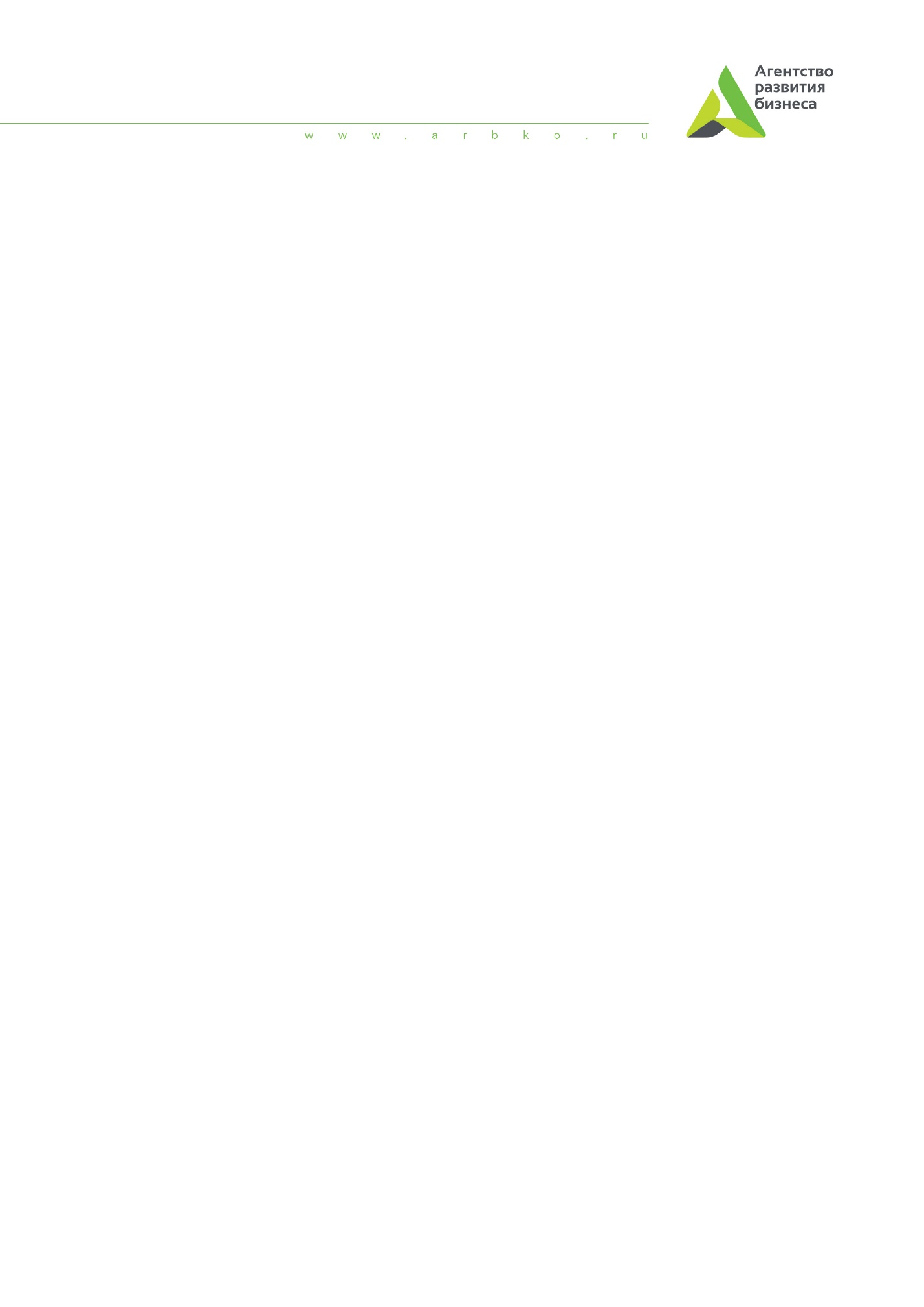 Архив мероприятий 2019 Архив мероприятий 2019 Архив мероприятий 2019 Архив мероприятий 2019 Архив мероприятий 2019 Архив мероприятий 2019 № п/пНазваниеДаты проведенияПРИЕМ ИНОСТРАННОЙ ДЕЛЕГАЦИИ НА ТЕРРИТОРИИ СУБЪЕКТА ПРИЕМ ИНОСТРАННОЙ ДЕЛЕГАЦИИ НА ТЕРРИТОРИИ СУБЪЕКТА ПРИЕМ ИНОСТРАННОЙ ДЕЛЕГАЦИИ НА ТЕРРИТОРИИ СУБЪЕКТА 1Прием делегации из Вьетнама3-4 кварталОРГАНИЗАЦИЯ И ПРОВЕДЕНИЕ МЕЖДУНАРОДНОЙ БИЗНЕС-МИССИИОРГАНИЗАЦИЯ И ПРОВЕДЕНИЕ МЕЖДУНАРОДНОЙ БИЗНЕС-МИССИИОРГАНИЗАЦИЯ И ПРОВЕДЕНИЕ МЕЖДУНАРОДНОЙ БИЗНЕС-МИССИИ    1Бизнес-миссия в Казахстан    перенесена на 2020 год Бизнес-миссия в Казахстан    перенесена на 2020 год 2Бизнес-миссия в Сербию       02-04 октября 2019 Бизнес-миссия в Сербию       02-04 октября 2019 3Бизнес-миссия в Республику Узбекистан  25-27 сентября 2019Бизнес-миссия в Республику Узбекистан  25-27 сентября 20194Бизнес-миссия в Федеративную Республику Германия    отмененаБизнес-миссия в Федеративную Республику Германия    отменена5Бизнес-миссия в Федеративную Итальянскую республику  29-31 октября 2019Бизнес-миссия в Федеративную Итальянскую республику  29-31 октября 20196Бизнес-миссия в Республику Индия  отмененаБизнес-миссия в Республику Индия  отменена78Бизнес-миссия в Республику Армения 15-18 октября 2019Бизнес-миссия в Испанское Королевство отмененаБизнес-миссия в Республику Армения 15-18 октября 2019Бизнес-миссия в Испанское Королевство отмененаОРГАНИЗАЦИЯ УЧАСТИЯ СУБЪЕКТОВ МАЛОГО И СРЕДНЕГО ПРЕДПРИНИМАТЕЛЬСТВА В ВЫСТАВОЧНО-ЯРМОРОЧНОМ МЕРОПРИЯТИИ В ИНОСТРАННОМ ГОСУДАРСТВЕ (коллективный стенд)ОРГАНИЗАЦИЯ УЧАСТИЯ СУБЪЕКТОВ МАЛОГО И СРЕДНЕГО ПРЕДПРИНИМАТЕЛЬСТВА В ВЫСТАВОЧНО-ЯРМОРОЧНОМ МЕРОПРИЯТИИ В ИНОСТРАННОМ ГОСУДАРСТВЕ (коллективный стенд)ОРГАНИЗАЦИЯ УЧАСТИЯ СУБЪЕКТОВ МАЛОГО И СРЕДНЕГО ПРЕДПРИНИМАТЕЛЬСТВА В ВЫСТАВОЧНО-ЯРМОРОЧНОМ МЕРОПРИЯТИИ В ИНОСТРАННОМ ГОСУДАРСТВЕ (коллективный стенд)1Выставка «Техиннопром» (Беларусь, г. Минск)17-20 сентября2EXPO-RUSSIA VIETNAM 201914-16 ноября34Большая промышленная неделя "АРАБИЯ-2019" в Египте (г. Каир)FHC (Food & Hotel China) 2019,КНР,  г. Шанхайс 10 по 13 октября12-14 ноябряИные услуги:Иные услуги:Иные услуги:Экспертиза экспортного контракта  Маркетинговые исследованияПодготовка и перевод презентационных материаловСоздание или модернизация сайта на иностранном языкеСтандартизация, сертификация, патентованиеРазмещение на электронных торговых площадкахФормирование коммерческого предложения